21 Turnpike Road
Southborough, MA 01772
508-904-6589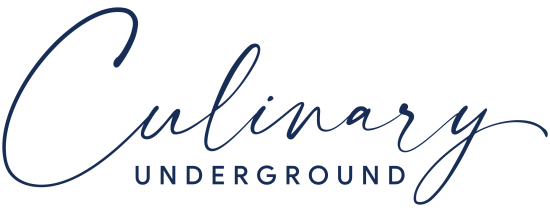 Summer 2022
Camp Policies and Contact InformationDROP OFF/PICK UP INSTRUCTIONS FOR PARENTS/CAREGIVERSCulinary Underground does not provide long-term or extended supervision before, between, or after classes for students. 
DRESS CODE For their own safety:Students must wear close-toed shoes: no sandals or flip-flops! Shoulder-length hair should be tied back. Please, no jewelry. We will provide aprons for use during class. CELL PHONES AND OTHER ELECTRONIC DEVICESOff during class time, please! No calls, no texting, no tweeting, no snapchatting, etc. Kids can take pictures of their creations at the end of class.  RECIPES AND MENUSA copy of all recipes prepared in class will be emailed to students at the end of the week. Any menus printed on the website are subject to change with notice (this is due to ingredient availability).ALLERGIES AND OTHER FOOD RESTRICTIONSIf there are any food allergies or food restrictions, we should be aware of, please call 508-904-6589 to discuss them with us, and note that EpiPen’s are required for severe allergies.  Culinary Underground is not a nut-free or wheat-free environment.  OTHER SPECIAL NEEDSIf your child has other special needs or other restrictions (like a broken arm!) that we should know about, please give us a call. R-E-S-P-E-C-T. Students must be respectful to everyone – students, staff, and parents.  We reserve the right to release a student if we feel their conduct inappropriate or disruptive. KITCHEN SAFETYBe assured that when knives are used, knife skills are taught and we select the knife appropriate to the student's experience. We demonstrate all equipment before students use it.  We use induction cooktops at CU (which are safer and cooler than standard cooktops) as well as gas burners; we will instruct all students on how to manage and work around hot pans and cooktops.While we take every precaution to prevent injuries and accidents, Culinary Underground is not responsible for injuries incurred during cooking classes. PROOF OF AGE. Culinary Underground camp registrations require proof of age. Proof of age is mandatory. Please provide proof of age documentation in the form of a copy of a birth certificate, passport, school registration paperwork, or medical ID card with full birthdate along with the enclosed form.CANCELLATION POLICY Camp cancellations must be made at least two weeks prior to the first day of your child’s camp. There are no exceptions. No refunds, credits, or camp rescheduling will be provided for cancellations made after this time. Camp cancellations made at least two weeks prior to the start of camp will receive a full refund.Camper Information (please print)PLEASE REVIEW, COMPLETE, SIGN, DATE, AND RETURN BY JUNE 1, 2022.Camper Name  _____________________________________________  Age	
Address 	Parent/Guardian Name 	Does your child have any medical conditions that our staff should be aware of? __________________________________________________________________Does your child have any allergies that our staff should be aware of? No___ Yes___ If yes, please list and/or explain: ___________________________________________________________Please check the camp(s) your child is attending__ Jun 27-Jul 1   9:30 AM to 1:00 PM British Baking__ Jul 11-Jul 15  9:30 AM to 1:00 PM American Bakery__ Jul 18-Jul 22  9:30 AM to 1:00 PM Tour of Asia__ Jul 25-Jul 29  9:30 AM to 1:00 PM Chef’s Passport__ Aug 1-Aug 5   9:30 AM to 1:00 PM British Baking__ Aug 8-Aug 12 9:30 AM to 1:00 PM American Bakery__ Aug 15-Aug 19 9:30 AM to 1:00 PM Chef’s PassportEmergency Contact InformationName of Contact 	Best Phone # 	Second Phone # 	Other Drop Off/Pick Up: If someone other than yourself will be picking up your child, please provide the information below.  They must present a valid driver’s license when picking up your child. 

Name ____________________________________ Phone 	Photographs: May we have your permission to use a picture of your child on our website or in our literature? We never use names, dates, or other information, for the obvious reasons, nor do we ever give away or sell photos to any third parties.    ___ Yes	   ___ NoConsent and WaiverI, the parent or legal guardian of _____________________________________ ,
assume any and all risks associated with my child’s participation in Culinary Underground’s Kids Cooking classes, including, but not limited to, injury or illness resulting from food, contact with other participants, all such risks being understood and appreciated by me. Having read and signed this waiver, I acknowledge that I understand its intent, and I for myself, my child, my heirs, executors, administrators, representatives, or anyone else who might claim on my child’s behalf, do hereby waive, release and discharge Culinary Underground, its officers, directors, and employees from and against any blame and liability for any injury, harm, loss, inconvenience, or any other damage of any kind whatsoever, which may result from or be connected in any way to my child’s participating in these classes and agree to hold them harmless from any such claim(s).In addition to the absolute and unqualified release from all liability, I hereby represent that my child will conduct his or herself in a safe and prudent manner while participating in these classes. Culinary Underground reserves the right to release a participant if we feel their conduct is inappropriate or disruptive.If you child has any allergies: I understand that although my child will not be required to handle products he/she is allergic to, there is a high possibility that my child will come into contact with nut, dairy, wheat etc., products. I assume full liability for any adverse reactions due to exposure to any allergens.I hereby consent to and permit emergency treatment for my child in the event of injury or illness while participating in Culinary Underground’s classes.
_________________________________________ 	______________Signature of Parent/Guardian					       DatePLEASE RETURN BY June 1, 2022, via either:E-mail	giovanna@culinaryunderground.comMail		Culinary Underground		2 Brook Hollow Lane		Hopkinton, MA 01748